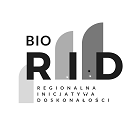 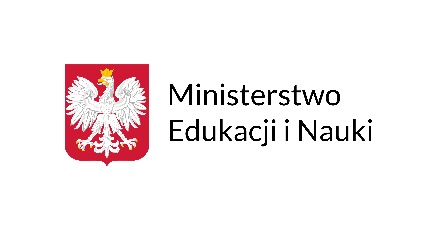 
UNIWERSYTET KAZIMIERZA WIELKIEGO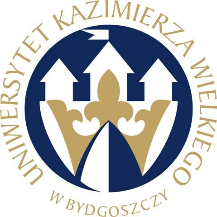 W BYDGOSZCZYul. Chodkiewicza 30, 85 – 064 Bydgoszcz, tel. 052 341 91 00 fax. 052 360 82 06NIP 5542647568 REGON 340057695www.ukw.edu.plUKW/DZP-282-ZO-B-46/2023Bydgoszcz, dn. 24.10.2023 r.OGŁOSZENIE O WYBORZE NAJKRZYSTNIEJSZEJ OFERTY   		 Uniwersytet Kazimierza Wielkiego w Bydgoszczy z siedzibą przy ul. Chodkiewicza 30, 85-064 Bydgoszcz informuje, iż w wyniku przeprowadzonego postępowania w trybie Zapytania Ofertowego wyłącznie na badania naukowe  Nr UKW/DZP-282-ZO-B-46/2023 pn. „Dostawa sprzętu laboratoryjnego”, została wybrana następująca oferta:  Część 1IKA POLAND SP. Z O. O.ul. Poleczki 35, 02-822 WarszawaCena oferty: 3994,25 zł brutto Ilość punktów wg kryteriów: 	- cena – waga 100 % –  100 pkt Uzasadnienie wyboru:   Oferta złożona przez w/w Wykonawcę uzyskała najwyższą liczbę punktów, tj. 100,00 pkt i została uznana za ofertę najkorzystniejszą na podstawie kryterium oceny ofert określonego w treści zapytania ofertowego ( „Cena” – waga 100,00%)Część 2VWR International Sp. z o. oul. Limbowa 5, 80-175 GdańskCena oferty: 4182,00 zł brutto Ilość punktów wg kryteriów: 	- cena – waga 100 % –  100 pkt Uzasadnienie wyboru:   Oferta złożona przez w/w Wykonawcę uzyskała najwyższą liczbę punktów, tj. 100,00 pkt i została uznana za ofertę najkorzystniejszą na podstawie kryterium oceny ofert określonego w treści zapytania ofertowego ( „Cena” – waga 100,00%)Zestawienie złożonych ofert wraz z przyznana punktacjąKanclerz UKW                                                                                                 mgr Renata MalakNr częściWYKONAWCAPunktacja1IKA POLAND SP. Z O. O.Poleczki 35, 02-822 Warszawa100,001Anchem Plus Mariusz Malczewski ul. gen. T. Bora-Komorowskiego 56, 03-982 Warszawa87,771MERAZET Spółka Akcyjnaul. J. Krauthofera 36, 60-203 Poznań72,151VWR International Sp. z o. oul. Limbowa 5, 80-175 Gdańsk64,952VWR International Sp. z o. oul. Limbowa 5, 80-175 Gdańsk100,002AQUA LAB A. Sierzputowski i Wspólnicy Sp. j.ul. Zabłocka 10, 03-194 Warszawa87,29